                 2022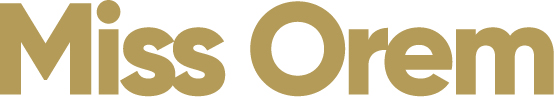 Age and City requirement:  Miss age 17-26 (18 before June 2023) Teen age:  13-17 (still 17 July 31, 2023) Both Miss and Teen candidates must be residents of Orem City (Consult directors with questions)COMPETITION REQUIREMENTSScoring Breakdown:  Miss candidates are scored in 4 areas of competition: Personal Interview 35%, Onstage Interview/SIP 15%, Talent 35% and Red Carpet 15%.  Outstanding Teen Candidates are scored in 4 areas of competition:  Private Interview 25%, Talent 35%, Evening Wear/On Stage Question 25%, and Fitness 15%.Personal Interview:  Wardrobe- Interview Attire.  The Miss Candidates will have a 10-minute private interview held the morning of the competition.  Outstanding Teen candidates will have an 8-minute private interview.  Judges are looking for exceptional communication skills, personality and ability to have validated opinions and responses.Talent:  Wardrobe- Candidate’s choice. Talent for both Miss and Teen must be no longer than 90 seconds in length.  Candidates are judged on technical skill level, entertainment value, stage presence and ability to perform her talent for the public if she is asked to do so.  No live accompanists will be permitted.Red Carpet/Evening Wear: Sense of confidence, personality and stage presence, walking, carriage and grace, sense of style, and a commanding presence is the basis for scoring. Do not feel the need to spend an excess of money for this phase of competition!  Borrow wardrobe and/or be creative!  You are not scored on the “outfit”                                                                Onstage Interview/Social Impact Pitch:  Wardrobe- Miss-interview attire Teen-evening gown. The Miss Onstage interview is a continuation of the Personal Interview.  The judge who asks the FIRST question in the personal interview will then, immediately upon the conclusion of the interview, write the onstage question to be asked to the candidate in this phase, with the directive that said question should be unrelated to her social impact initiative.  Answers should be limited to 20 seconds.  Immediately following the Onstage Interview, the candidate will deliver a Social Impact Pitch (SIP) which at her discretion can include a statement on the initiative’s importance, her works and plans with the initiative, or other information.  The SIP must be between 20-30 seconds.The Teen Onstage question is judged on the candidate’s ability to communicate to a large audience and “think on her feet”.  She will be asked a question regarding her platform issue as well as another question chosen by the judges.Opening Number:  Girls will learn an Opening Number which involves some dancing and will be learned during the workshops.  This IS NOT JUDGED.  Social Impact Initiative: Each girl is asked to choose a platform issue which she will promote during her year of service.  This issue should be something the girl has an interest in and something she can present to the community through the schools and other organizations.  Miss Orem Committee Members will help with ideas if needed.Judges:  There are 5-7  judges who follow the guidelines from the Miss America Organization (MAO).  They score the candidates from 1-10 in each area of competition with 10 being the highest.  The scores are averaged together with the high and low score being dropped in each area.  Paperwork for the judges includes a resume and a SII (Social Impact Initiative) Statement for Miss and a Resume and Platform Statement for Teen. MISS- It is important to MAO that candidates competing in the program have their resume reflective of their own creativity and style.  They are applying for a job as a local titleholder and any format they choose that best represents their personality is helpful in their personal interview.  The only requirement is that the Candidate Resume must be one (1) page.  The SII Statement will be a one-page essay with a specific format. TEEN- Teen contestants will submit a resume and platform statement that follow a specific format. Scholarship/Responsibility:  The Miss Royalty consists of a Queen and 3 Attendants.  The Teen Royalty is a Queen and 2 Attendants.  The royalties will be awarded scholarships after their year of service.  Other scholarships are awarded on competition night for Community Service, Spirit of Miss Orem & Outstanding Teen, Hannah Harkness Madsen Award, Service Hours, Ticket sales, ad sales, and Director’s Award.  These young ladies in the royalties work as a team during the year as Orem City Ambassadors.  They participate in parades, ribbon cuttings, SERVE, promote platforms, participate in city events, SERVE , etc. Each queen will represent Orem city at the State Competition. Refer to the Code of Conduct available on the Miss Orem website (missorem.yolasite.com) for specific responsibilitiesService Hours:  The four points of the Miss America Crown include:  SERVICE, STYLE, SCHOLARSHIP, AND SUCCESS.  In keeping with this we ENCOURAGE  each Miss Candidate to perform at least 30 hours of service in conjunction with the local competition.  The Teen candidates are encouraged to perform at least 20 hours.  This should most likely be related to the chosen platform/SII issue of each young lady.  Hours are counted from this date to competition date.  There will be a cash award on Competition night for the girl with the most service hours.  Workshops:  Workshops will be held every Thursday night 7:00-9:00 at the Orem Sr.Friendship Center 94 N 400 E. Workshops are required—you may miss 2 if cleared with directors ahead of time. We cover interview/public speaking skills, carriage, personal style, current events, talent consultation, opening number and paperwork help. Photographs:  The Miss Orem Organization will provide a headshot for each of the ladies participating to be used in the program book and for the judges.  A complimentary 8X10 will be available after the evening of competition.REGISTRATION$$ Registration Each candidate (Miss and Teen) will register for the Utah local competition season using the following link:https://shop.missamerica.org/products/miss-america-competition-membership-yearly-subscription?pr_prod_strat=copurchase&pr_rec_pid=6580060487860&pr_ref_pid=6689967505588&pr_seq=uniform By registering, candidates will gain exclusive access to members-only benefits including:Access to compete in local Miss/Teen competitionsIncreased scholarship opportunitiesChance to win a $1,000 scholarship (one awarded  in each state + D.C.)Access to state and national professional development series with experts in areas such as:Social media trainingPublic speakingMedia/press trainingAdvocacy and fundraisingFinancial literacyHealth and wellness/Peak Performance trainingResume buildingCareer opportunities and networking eventsExclusive Miss America merchandise and discountsSTEP 2: After a candidate pays the $35 registration fee, the candidate receives a receipt and the State Executive Director receives an email with the interested candidate’s name and contact information. STEP 3: The State Executive Director will send a follow up email to the candidate containing a welcome letter with next steps and the following local competition registration link:https://shop.missamerica.org/products/2022-local-competition-registration  register for Miss OremSTEP 4: The candidate fills out the local registration form and pays $75 (ONLY Miss are required to pay. Teens, please use discount code: TEENLOCAL). The candidate and State Executive Director will receive an email confirmation that the candidate has registered in the local competition. STEP 5: The State Executive Director will forward the candidate’s information to the local director for future correspondence regarding the candidate contract, spot.fund registration, workshops and rehearsals, etc.
                                                     $$ Miss America Fundraising:  The Miss America Organization’s central mission is providing scholarships for women. MAO is announcing the development of a new candidate fundraising process for all candidates competing.   As such, each local MISS Candidate is required to raise a minimum of $100 in order to participate in the competition.   TEEN Contestants are required to register with MAO but no money is required.http://spot.fund/MissAmerica2021                     http://spot.fund/MAOTeen2021… $$ Ad Sales We offer the opportunity to sell ads for the program book.  This is NOT required however it does give the judges a good idea who knows how to put themselves out there.  These could also include good luck or support wishes from grandparents, aunts, uncles, parents, or friends.  The girl who sells the most ads will receive a cash award competition night.  $200 full page 7 ½  x 9 5/16    $100 half page (horizontal) 7 ½ x 4 ½                        $50 quarter page 3 5/8 x 4 ½ MISS Candidates may be reimbursed for the $75 Miss America fee from their ad money if they sell some.  Turn in all ad sales and we will reimburse the $75 rehearsal week.Sponsorship:  We rely on sponsors for many of our scholarships and activities.  If you have a business or know of a business who would like to contribute services or funds, please let us know! Social Media: Each candidate must at least have a FB account or access to one.  Title holders need to be prepared to engage in social media.  All those participating in our Miss Orem program must be mindful and aware of their social media accounts- past, present, and future.  We represent attributes such as class, integrity, virtue, and service.  Please clean up your social media accounts if they do not reflect similar values.  Note the judges are free to look at your social media as they prepare to choose who to award the titles to.  SUMMARY:  Choose SII/Platform * Register with Miss America * Prepare 90 second talent * Fill out required paperwork available on missorem.yolasite.com paperwork tab-CONTRACT, CODE OF CONDUCT, APPLICATION * further communication on Private FB Page.  Thank you for your interest in the Miss Orem Scholarship Organization.  If you have further questions, please contactDonna Millard- Miss Orem Director Missoremdirector@gmail.com  801.380.5291Camille Spence- Outstanding Teen Director missoremteendirector@gmail.com 801.787.4274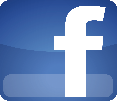 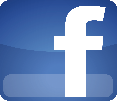       Miss Orem & Outstanding Teen Royalties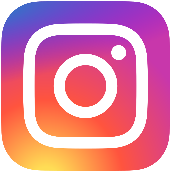 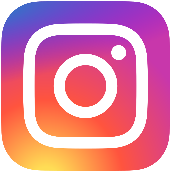               missoremscholarshipprogram           muoteen.orem           missorem.ut                                                             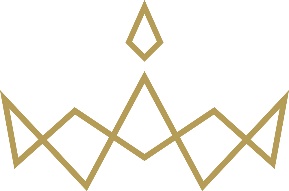 